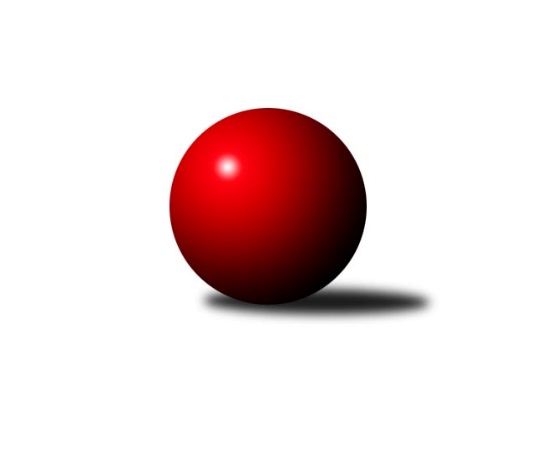 Č.8Ročník 2013/2014	2.11.2013Nejlepšího výkonu v tomto kole: 2565 dosáhlo družstvo: TJ Sokol Bohumín ˝B˝Krajský přebor MS 2013/2014Výsledky 8. kolaSouhrnný přehled výsledků:TJ Sokol Dobroslavice ˝A˝	- TJ Frenštát p.R.˝A˝	4:12	2320:2471		1.11.TJ Sokol Bohumín ˝B˝	- KK Minerva Opava ˝B˝	12:4	2565:2455		1.11.TJ Nový Jičín ˝A˝	- TJ Sokol Bohumín˝C˝	0:16	2223:2479		2.11.TJ Spartak Bílovec ˝A˝	- TJ VOKD Poruba ˝B˝	13:3	2391:2328		2.11.TJ Sokol Sedlnice ˝B˝	- TJ VOKD Poruba ˝A˝	6:10	2415:2448		2.11.TJ Horní Benešov ˝D˝	- TJ Odry ˝B˝	14:2	2457:2368		2.11.Tabulka družstev:	1.	TJ Sokol Dobroslavice ˝A˝	8	6	0	2	86 : 42 	 	 2438	12	2.	TJ Frenštát p.R.˝A˝	7	5	0	2	78 : 34 	 	 2443	10	3.	TJ Sokol Bohumín˝C˝	7	5	0	2	70 : 42 	 	 2391	10	4.	TJ VOKD Poruba ˝B˝	7	5	0	2	65 : 47 	 	 2427	10	5.	TJ Spartak Bílovec ˝A˝	7	4	0	3	69 : 43 	 	 2422	8	6.	TJ VOKD Poruba ˝A˝	7	4	0	3	62 : 50 	 	 2458	8	7.	TJ Nový Jičín ˝A˝	7	4	0	3	54 : 58 	 	 2399	8	8.	KK Minerva Opava ˝B˝	7	3	0	4	52 : 60 	 	 2474	6	9.	TJ Sokol Bohumín ˝B˝	8	3	0	5	56 : 72 	 	 2377	6	10.	TJ Sokol Sedlnice ˝B˝	7	3	0	4	46 : 66 	 	 2406	6	11.	TJ Odry ˝B˝	7	2	0	5	40 : 72 	 	 2336	4	12.	TJ Horní Benešov ˝D˝	8	2	0	6	44 : 84 	 	 2384	4	13.	TJ Unie Hlubina˝B˝	7	1	0	6	30 : 82 	 	 2389	2Podrobné výsledky kola:	 TJ Sokol Dobroslavice ˝A˝	2320	4:12	2471	TJ Frenštát p.R.˝A˝	Karel Ridl	 	 188 	 206 		394 	 2:0 	 367 	 	179 	 188		Milan Kučera	Ivo Pavlík	 	 160 	 161 		321 	 0:2 	 457 	 	227 	 230		Petr Bábíček	Martin Třečák	 	 195 	 201 		396 	 0:2 	 428 	 	212 	 216		Zdeněk Bordovský	René Gazdík	 	 186 	 214 		400 	 0:2 	 414 	 	202 	 212		Jaroslav Petr	Karel Kuchař	 	 194 	 209 		403 	 0:2 	 439 	 	230 	 209		Ladislav Petr	Ivo Kovářík	 	 203 	 203 		406 	 2:0 	 366 	 	175 	 191		Zdeněk Michnarozhodčí: Nejlepší výkon utkání: 457 - Petr Bábíček	 TJ Sokol Bohumín ˝B˝	2565	12:4	2455	KK Minerva Opava ˝B˝	Libor Krajčí	 	 209 	 209 		418 	 0:2 	 443 	 	227 	 216		Jan Král	Karol Nitka	 	 209 	 192 		401 	 0:2 	 410 	 	213 	 197		Mária Konečná	Lukáš Modlitba	 	 203 	 224 		427 	 2:0 	 402 	 	195 	 207		Renáta Smijová	Jaromír Piska	 	 206 	 233 		439 	 2:0 	 362 	 	187 	 175		Vladimír Staněk *1	Lada Péli	 	 210 	 211 		421 	 2:0 	 412 	 	193 	 219		Tomáš Král	Dalibor Hamrozy	 	 236 	 223 		459 	 2:0 	 426 	 	212 	 214		Petr Frankrozhodčí: střídání: *1 od 71. hodu Karel VágnerNejlepší výkon utkání: 459 - Dalibor Hamrozy	 TJ Nový Jičín ˝A˝	2223	0:16	2479	TJ Sokol Bohumín˝C˝	Jiří Madecký	 	 183 	 184 		367 	 0:2 	 416 	 	220 	 196		Jan Zaškolný	Ján Pelikán	 	 176 	 197 		373 	 0:2 	 422 	 	205 	 217		Pavel Plaček	Libor Jurečka	 	 197 	 212 		409 	 0:2 	 425 	 	202 	 223		Martina Honlová	Jiří Hradil	 	 180 	 170 		350 	 0:2 	 399 	 	193 	 206		Hana Záškolná	Michal Pavič *1	 	 201 	 155 		356 	 0:2 	 398 	 	196 	 202		Lubomír Richter	Radek Škarka	 	 187 	 181 		368 	 0:2 	 419 	 	215 	 204		Roman Honlrozhodčí: střídání: *1 od 25. hodu Jiří PlešekNejlepší výkon utkání: 425 - Martina Honlová	 TJ Spartak Bílovec ˝A˝	2391	13:3	2328	TJ VOKD Poruba ˝B˝	Tomáš Binar	 	 207 	 187 		394 	 1:1 	 394 	 	185 	 209		Zdeněk Mžik	David Binar	 	 184 	 174 		358 	 0:2 	 378 	 	192 	 186		Jan Žídek	Milan Binar	 	 215 	 223 		438 	 2:0 	 410 	 	200 	 210		Pavel Hrabec	Pavel Šmydke	 	 178 	 197 		375 	 2:0 	 352 	 	177 	 175		Petr Oravec	Karel Šnajdárek	 	 225 	 192 		417 	 2:0 	 416 	 	197 	 219		Břetislav Mrkvica	Vladimír Štacha	 	 200 	 209 		409 	 2:0 	 378 	 	176 	 202		Jakub Hájekrozhodčí: Nejlepší výkon utkání: 438 - Milan Binar	 TJ Sokol Sedlnice ˝B˝	2415	6:10	2448	TJ VOKD Poruba ˝A˝	David Mrkvica	 	 213 	 187 		400 	 0:2 	 410 	 	209 	 201		Petr Basta	Michaela Tobolová *1	 	 182 	 194 		376 	 0:2 	 438 	 	232 	 206		Petr Číž	Barbora Janyšková	 	 184 	 218 		402 	 2:0 	 387 	 	187 	 200		Roman Klímek	Rostislav Kletenský	 	 207 	 218 		425 	 2:0 	 407 	 	203 	 204		Jan Míka	Renáta Janyšková	 	 177 	 218 		395 	 0:2 	 412 	 	227 	 185		Martin Skopal	Stanislav Brejcha	 	 203 	 214 		417 	 2:0 	 394 	 	205 	 189		Ladislav Míkarozhodčí: střídání: *1 od 60. hodu Veronika PoláčkováNejlepší výkon utkání: 438 - Petr Číž	 TJ Horní Benešov ˝D˝	2457	14:2	2368	TJ Odry ˝B˝	Zdeňka Habartová	 	 208 	 208 		416 	 2:0 	 406 	 	220 	 186		Jiří Brož	Marek Bilíček	 	 214 	 201 		415 	 0:2 	 423 	 	208 	 215		Daniel Malina	Zdeněk Smrža	 	 211 	 205 		416 	 2:0 	 397 	 	203 	 194		Lucie Kučáková	Vladislav Vavrák	 	 191 	 222 		413 	 2:0 	 376 	 	181 	 195		Věra Ovšáková	Michael Dostál	 	 211 	 202 		413 	 2:0 	 394 	 	196 	 198		Iveta Babincová	Zbyněk Tesař	 	 199 	 185 		384 	 2:0 	 372 	 	167 	 205		Vojtěch Rozkopalrozhodčí: Nejlepší výkon utkání: 423 - Daniel MalinaPořadí jednotlivců:	jméno hráče	družstvo	celkem	plné	dorážka	chyby	poměr kuž.	Maximum	1.	Michal Pavič 	TJ Nový Jičín ˝A˝	447.00	295.5	151.5	2.3	4/5	(489)	2.	Karel Ridl 	TJ Sokol Dobroslavice ˝A˝	435.87	297.3	138.5	6.1	3/4	(470)	3.	Karel Šnajdárek 	TJ Spartak Bílovec ˝A˝	435.80	292.6	143.2	4.2	5/5	(457)	4.	Petr Frank 	KK Minerva Opava ˝B˝	435.75	294.0	141.8	6.0	4/4	(476)	5.	Renáta Smijová 	KK Minerva Opava ˝B˝	428.33	300.8	127.5	4.0	3/4	(442)	6.	Pavel Hrabec 	TJ VOKD Poruba ˝B˝	425.42	290.8	134.7	4.8	3/3	(459)	7.	Martin Třečák 	TJ Sokol Dobroslavice ˝A˝	423.94	282.5	141.4	3.5	4/4	(455)	8.	Tomáš Král 	KK Minerva Opava ˝B˝	423.50	288.3	135.2	3.9	4/4	(472)	9.	Ladislav Petr 	TJ Frenštát p.R.˝A˝	420.44	288.5	131.9	4.6	4/4	(457)	10.	Martin Skopal 	TJ VOKD Poruba ˝A˝	420.07	292.7	127.4	5.8	5/5	(459)	11.	René Gazdík 	TJ Sokol Dobroslavice ˝A˝	419.55	283.8	135.8	4.8	4/4	(440)	12.	Roman Honl 	TJ Sokol Bohumín˝C˝	417.92	281.8	136.2	3.5	3/4	(442)	13.	Karel Kuchař 	TJ Sokol Dobroslavice ˝A˝	416.65	281.4	135.3	6.4	4/4	(446)	14.	Jan Pospěch 	TJ Nový Jičín ˝A˝	416.40	286.7	129.7	3.1	5/5	(422)	15.	Rostislav Kletenský 	TJ Sokol Sedlnice ˝B˝	416.33	286.6	129.8	6.1	3/3	(436)	16.	Rostislav Bareš 	TJ VOKD Poruba ˝A˝	415.50	297.6	117.9	7.5	4/5	(439)	17.	Josef Kyjovský 	TJ Unie Hlubina˝B˝	412.80	292.6	120.2	6.8	5/5	(434)	18.	Michal Bezruč 	TJ VOKD Poruba ˝B˝	412.67	282.3	130.3	7.2	2/3	(436)	19.	Jan Král 	KK Minerva Opava ˝B˝	412.50	286.4	126.1	6.2	4/4	(468)	20.	David Mrkvica 	TJ Sokol Sedlnice ˝B˝	412.33	281.0	131.3	8.0	3/3	(441)	21.	Jan Zaškolný 	TJ Sokol Bohumín˝C˝	411.44	279.8	131.6	6.8	4/4	(450)	22.	Jan Míka 	TJ VOKD Poruba ˝A˝	410.80	287.2	123.6	8.1	5/5	(451)	23.	Břetislav Mrkvica 	TJ VOKD Poruba ˝B˝	410.67	284.0	126.7	5.7	3/3	(429)	24.	Stanislav Brejcha 	TJ Sokol Sedlnice ˝B˝	409.83	283.7	126.2	5.7	3/3	(425)	25.	Jaroslav Petr 	TJ Frenštát p.R.˝A˝	409.69	284.6	125.1	7.2	4/4	(424)	26.	Tomáš Binar 	TJ Spartak Bílovec ˝A˝	409.13	284.3	124.8	4.7	5/5	(449)	27.	Petr Číž 	TJ VOKD Poruba ˝A˝	409.07	284.4	124.7	6.5	5/5	(438)	28.	Martina Honlová 	TJ Sokol Bohumín˝C˝	407.92	282.3	125.6	4.6	3/4	(425)	29.	Marek Bilíček 	TJ Horní Benešov ˝D˝	407.92	283.6	124.3	4.4	4/5	(426)	30.	Lukáš Modlitba 	TJ Sokol Bohumín ˝B˝	407.75	284.5	123.3	5.8	4/4	(431)	31.	Zdeněk Mžik 	TJ VOKD Poruba ˝B˝	407.00	288.8	118.3	6.5	2/3	(453)	32.	Jakub Hájek 	TJ VOKD Poruba ˝B˝	406.33	283.6	122.7	5.5	3/3	(435)	33.	Pavel Krompolc 	TJ Unie Hlubina˝B˝	406.20	277.3	128.9	7.0	5/5	(436)	34.	Ladislav Míka 	TJ VOKD Poruba ˝A˝	405.73	286.3	119.5	7.5	5/5	(425)	35.	Tomáš Binek 	TJ Frenštát p.R.˝A˝	405.67	293.0	112.7	6.3	3/4	(413)	36.	Vladimír Štacha 	TJ Spartak Bílovec ˝A˝	405.67	284.7	120.9	5.4	5/5	(433)	37.	Jiří Madecký 	TJ Nový Jičín ˝A˝	405.40	284.4	121.0	7.7	5/5	(438)	38.	Vladimír Staněk 	KK Minerva Opava ˝B˝	405.13	277.9	127.3	8.9	4/4	(431)	39.	Jan Žídek 	TJ VOKD Poruba ˝B˝	405.00	281.8	123.3	5.3	3/3	(438)	40.	Miroslav Paloc 	TJ Sokol Bohumín ˝B˝	405.00	283.0	122.0	7.7	3/4	(417)	41.	Petr Basta 	TJ VOKD Poruba ˝A˝	403.00	285.9	117.1	7.4	4/5	(433)	42.	Pavel Plaček 	TJ Sokol Bohumín˝C˝	402.38	278.7	123.7	7.4	4/4	(422)	43.	Michael Dostál 	TJ Horní Benešov ˝D˝	401.40	279.3	122.1	6.2	5/5	(430)	44.	Zdeněk Bordovský 	TJ Frenštát p.R.˝A˝	401.19	279.7	121.5	7.1	4/4	(428)	45.	Libor Krajčí 	TJ Sokol Bohumín ˝B˝	400.70	274.1	126.7	7.5	4/4	(432)	46.	Rostislav Klazar 	TJ Spartak Bílovec ˝A˝	400.00	270.6	129.4	5.6	5/5	(440)	47.	Jiří Brož 	TJ Odry ˝B˝	399.67	276.4	123.3	6.3	6/6	(440)	48.	Zdeňka Habartová 	TJ Horní Benešov ˝D˝	399.31	283.1	116.3	8.8	4/5	(427)	49.	Libor Jurečka 	TJ Nový Jičín ˝A˝	398.88	271.3	127.6	9.8	4/5	(430)	50.	Jan Šebek 	TJ Odry ˝B˝	398.40	280.4	118.0	8.0	5/6	(421)	51.	Zdeněk Smrža 	TJ Horní Benešov ˝D˝	398.00	272.9	125.1	7.6	5/5	(416)	52.	Milan Kučera 	TJ Frenštát p.R.˝A˝	396.75	274.6	122.1	6.3	4/4	(445)	53.	Josef Hájek 	TJ Unie Hlubina˝B˝	395.67	286.7	109.0	10.2	4/5	(417)	54.	Petr Foniok 	TJ Unie Hlubina˝B˝	395.25	280.8	114.5	10.5	4/5	(408)	55.	Daniel Malina 	TJ Odry ˝B˝	394.75	278.3	116.5	8.3	6/6	(433)	56.	Jaromír Piska 	TJ Sokol Bohumín ˝B˝	394.00	275.1	118.9	6.7	4/4	(439)	57.	Renáta Janyšková 	TJ Sokol Sedlnice ˝B˝	393.83	279.0	114.8	8.6	3/3	(412)	58.	Lada Péli 	TJ Sokol Bohumín ˝B˝	393.70	274.2	119.5	6.3	4/4	(439)	59.	Zdeněk Kment 	TJ Horní Benešov ˝D˝	393.50	275.3	118.2	8.2	5/5	(429)	60.	Iveta Babincová 	TJ Odry ˝B˝	392.50	283.5	109.0	9.2	6/6	(423)	61.	Lucie Bogdanowiczová 	TJ Sokol Bohumín˝C˝	390.78	281.9	108.9	11.3	3/4	(402)	62.	Vladislav Vavrák 	TJ Horní Benešov ˝D˝	389.53	275.3	114.2	10.0	5/5	(420)	63.	Zdeněk Michna 	TJ Frenštát p.R.˝A˝	389.00	269.0	120.0	7.9	3/4	(440)	64.	Michaela Tobolová 	TJ Sokol Sedlnice ˝B˝	387.50	277.3	110.2	7.7	3/3	(393)	65.	Veronika Poláčková 	TJ Sokol Sedlnice ˝B˝	386.50	274.0	112.5	7.5	2/3	(394)	66.	Lucie Kučáková 	TJ Odry ˝B˝	385.08	269.9	115.2	9.6	6/6	(404)	67.	David Binar 	TJ Spartak Bílovec ˝A˝	384.50	276.0	108.5	8.7	5/5	(424)	68.	Roman Grüner 	TJ Unie Hlubina˝B˝	384.00	270.3	113.7	7.3	5/5	(412)	69.	Petr Oravec 	TJ VOKD Poruba ˝B˝	383.67	270.8	112.9	8.8	3/3	(417)	70.	Karel Vágner 	KK Minerva Opava ˝B˝	382.58	276.5	106.1	12.3	4/4	(421)	71.	Josef Schwarz 	TJ Sokol Dobroslavice ˝A˝	382.44	275.2	107.3	9.6	4/4	(418)	72.	Alfred Hermann 	TJ Sokol Bohumín˝C˝	380.17	280.0	100.2	10.0	3/4	(404)	73.	Lubomír Richter 	TJ Sokol Bohumín˝C˝	378.00	263.0	115.0	8.6	4/4	(398)	74.	Karol Nitka 	TJ Sokol Bohumín ˝B˝	374.17	268.2	106.0	11.4	4/4	(401)	75.	Věra Ovšáková 	TJ Odry ˝B˝	372.40	269.5	102.9	11.0	5/6	(427)	76.	Ján Pelikán 	TJ Nový Jičín ˝A˝	361.67	259.0	102.7	11.8	5/5	(395)	77.	Ivo Pavlík 	TJ Sokol Dobroslavice ˝A˝	359.75	253.0	106.8	12.1	4/4	(393)		Petr Bábíček 	TJ Frenštát p.R.˝A˝	442.33	305.2	137.2	5.2	2/4	(457)		Radek Škarka 	TJ Nový Jičín ˝A˝	427.56	287.9	139.7	2.8	3/5	(472)		Lumír Kocián 	TJ Sokol Dobroslavice ˝A˝	425.00	277.0	148.0	5.0	1/4	(425)		Dalibor Hamrozy 	TJ Sokol Bohumín ˝B˝	421.20	288.2	133.0	5.0	1/4	(459)		Lukáš Trojek 	TJ VOKD Poruba ˝A˝	412.00	279.0	133.0	8.0	1/5	(412)		Martin Ferenčík 	TJ Unie Hlubina˝B˝	409.00	281.7	127.3	9.2	2/5	(430)		Jan Strnadel 	KK Minerva Opava ˝B˝	409.00	290.0	119.0	7.0	1/4	(424)		Pavel Šmydke 	TJ Spartak Bílovec ˝A˝	407.50	284.7	122.8	5.7	2/5	(423)		Jindřich Dankovič 	TJ Horní Benešov ˝D˝	407.00	284.0	123.0	7.0	1/5	(407)		Barbora Janyšková 	TJ Sokol Sedlnice ˝B˝	405.25	278.0	127.3	5.5	1/3	(413)		Jaromír Matějek 	TJ Frenštát p.R.˝A˝	405.00	283.0	122.0	5.0	1/4	(405)		Ivo Kovářík 	TJ Sokol Dobroslavice ˝A˝	403.50	279.0	124.5	5.6	2/4	(432)		Mária Konečná 	KK Minerva Opava ˝B˝	402.50	286.5	116.0	10.5	2/4	(410)		Hana Záškolná 	TJ Sokol Bohumín˝C˝	399.00	276.0	123.0	6.0	1/4	(399)		Stanislav Navalaný 	TJ Unie Hlubina˝B˝	398.17	286.8	111.3	6.3	3/5	(413)		Filip Sýkora 	TJ Spartak Bílovec ˝A˝	395.25	276.3	119.0	6.5	2/5	(415)		Zbyněk Tesař 	TJ Horní Benešov ˝D˝	394.83	284.6	110.3	8.8	3/5	(411)		Milan Binar 	TJ Spartak Bílovec ˝A˝	393.75	278.5	115.3	8.0	2/5	(438)		Vojtěch Rozkopal 	TJ Odry ˝B˝	391.00	273.7	117.3	9.7	3/6	(413)		Jan Stuš 	TJ Sokol Bohumín ˝B˝	389.00	283.5	105.5	8.5	2/4	(390)		Jan Petrovič 	TJ Unie Hlubina˝B˝	385.78	276.7	109.1	8.3	3/5	(444)		David Juřica 	TJ Sokol Sedlnice ˝B˝	381.00	267.0	114.0	14.0	1/3	(381)		Roman Klímek 	TJ VOKD Poruba ˝A˝	375.50	256.0	119.5	6.5	2/5	(387)		Adéla Sobotíková 	TJ Sokol Sedlnice ˝B˝	369.00	263.5	105.5	12.0	1/3	(381)		Václav Boháčík 	TJ VOKD Poruba ˝B˝	366.00	261.0	105.0	12.3	1/3	(381)		Roman Šíma st. 	TJ Odry ˝B˝	366.00	271.0	95.0	13.0	1/6	(366)		Jiří Hradil 	TJ Nový Jičín ˝A˝	365.17	261.0	104.2	14.8	3/5	(381)		Radek Chovanec 	TJ Nový Jičín ˝A˝	364.50	255.5	109.0	13.0	2/5	(389)		Antonín Fabík 	TJ Spartak Bílovec ˝A˝	336.00	264.0	72.0	14.0	1/5	(336)Sportovně technické informace:Starty náhradníků:registrační číslo	jméno a příjmení 	datum startu 	družstvo	číslo startu
Hráči dopsaní na soupisku:registrační číslo	jméno a příjmení 	datum startu 	družstvo	Program dalšího kola:9. kolo8.11.2013	pá	17:00	TJ VOKD Poruba ˝B˝ - TJ Sokol Sedlnice ˝B˝	8.11.2013	pá	17:00	TJ Sokol Bohumín˝C˝ - TJ Unie Hlubina˝B˝	9.11.2013	so	9:00	KK Minerva Opava ˝B˝ - TJ Nový Jičín ˝A˝	9.11.2013	so	9:00	TJ VOKD Poruba ˝A˝ - TJ Sokol Dobroslavice ˝A˝	9.11.2013	so	9:00	TJ Odry ˝B˝ - TJ Spartak Bílovec ˝A˝	9.11.2013	so	10:00	TJ Frenštát p.R.˝A˝ - TJ Sokol Bohumín ˝B˝	Nejlepší šestka kola - absolutněNejlepší šestka kola - absolutněNejlepší šestka kola - absolutněNejlepší šestka kola - absolutněNejlepší šestka kola - dle průměru kuželenNejlepší šestka kola - dle průměru kuželenNejlepší šestka kola - dle průměru kuželenNejlepší šestka kola - dle průměru kuželenNejlepší šestka kola - dle průměru kuželenPočetJménoNázev týmuVýkonPočetJménoNázev týmuPrůměr (%)Výkon1xDalibor HamrozyBohumín B4591xPetr BábíčekFrenštát A115.334571xPetr BábíčekFrenštát A4571xDalibor HamrozyBohumín B113.014594xJan KrálMinerva B4433xLadislav PetrFrenštát A110.784393xLadislav PetrFrenštát A4391xPetr ČížVOKD A109.314381xJaromír PiskaBohumín B4393xJan KrálMinerva B109.074431xMilan BinarBílovec A4381xMilan BinarBílovec A109.06438